Unit 3 Lesson 18: Lots of Fractions to AddWU Number Talk: A Bunch of Numbers (Warm up)Student Task StatementFind the value of each expression mentally.1 Stack Centavos and PesosStudent Task StatementDiego and Lin each have a small collection of Mexican coins.The table shows the thickness of different coins in centimeters (cm) and how many of each Diego and Lin have.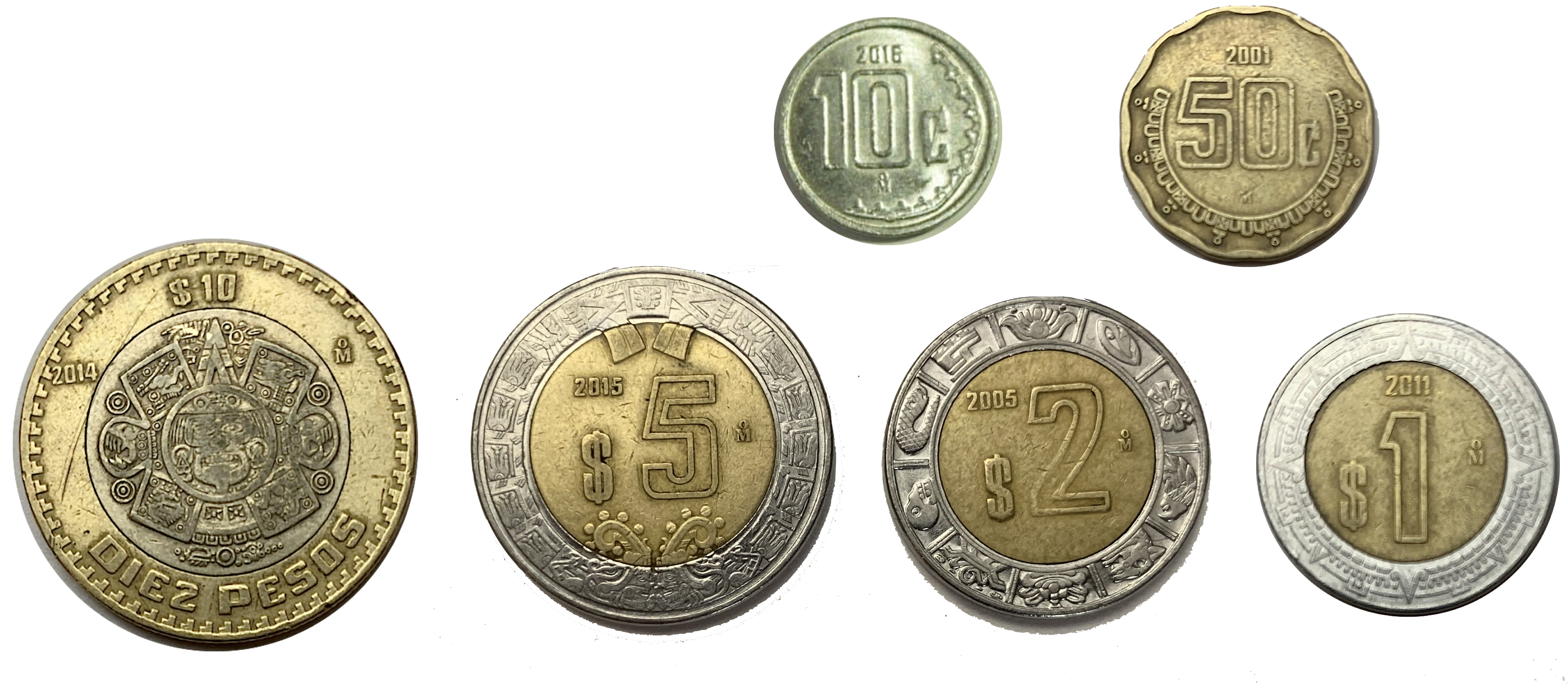 If Diego and Lin each stack their centavo coins, whose stack would be taller? Show your reasoning.If they each stack their peso coins, whose stack would be taller? Show your reasoning.If they each stack all their coins, whose stack would be taller? Show your reasoning.If they combine their coins to make a single stack, would it be more than 2 centimeters tall? Show your reasoning.2 More Than Two FractionsStudent Task StatementFind the value of at least 3 of the expressions. Show your reasoning.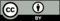 © CC BY 2021 Illustrative Mathematics®coin valuethickness in cm   Diego        Lin     1 centavo3110 centavos011 peso012 pesos015 pesos1120 pesos21